前言无线电通信部门的作用是确保所有无线电通信业务，包括卫星业务，合理、公平、有效和经济地使用无线电频谱，并开展没有频率范围限制的研究，在此基础上通过建议书。无线电通信部门制定规章制度和政策的职能由世界和区域无线电通信大会以及无线电通信全会完成，并得到各研究组的支持。知识产权政策（IPR）ITU-R的知识产权政策在ITU-R第1号决议引用的《ITU-T/ITU-R/ISO/IEC共同专利政策》中做了说明。专利持有者提交专利和许可声明的表格可从http：//www.itu.int/ITU-R/go/patents/zh获得，该网址也提供了《ITU-T/ITU-R/ISO/IEC共同专利政策实施指南》以及ITU-R专利信息数据库。电子出版
2022年，日内瓦 国际电联 2022版权所有。未经国际电联书面许可，不得以任何手段复制本出版物的任何部分。ITU-R S.1714-1建议书用于计算epfd以便于按照《无线电规则》第9.7A
和9.7B款来协调非常大的天线的静态方法（2005-2022年）范围本建议书提供了一种方法，用于计算任何GSO地球站（特定GSO地球站）的地理坐标已知且非静止系统的天线指向有用静止空间电台时，在最坏情况下从非静止（non-GSO）系统到GSO地球站的静态epfd值。关键词epfd、非静止（non-GSO）、方法、9.7A、9.7B、静止缩写/词汇表Alpha角（）：在GSO地球站处到非静止卫星的直线与到GSO弧的直线之间的最小角度。epfd：等效功率通量密度，定义见《无线电规则》第22.5C.1款，从非静止卫星系统到GSO卫星地球站的发射。pfd掩模：功率通量密度掩模，用于在epfd（下行）计算中定义非静止卫星的发射。X角（X）：在非静止卫星处来自GSO地球站的直线与到GSO弧线的直线之间的最小角度。相关的国际电联建议书、报告ITU-R S.1503-3建议书	开发用于确定非对地静止卫星轨道固定卫星业务系统或网络是否符合《无线电规则》第22条所含的限值的软件工具时采用的功能描述国际电联无线电通信全会，考虑到a)	为保护在10.7-30 GHz频率范围的有些部分中的GSO卫星固定业务（FSS）和GSO卫星广播业务网络，WRC-2000在《无线电规则》（RR）的第22条中采纳了非静止FSS系统应满足的等效功率通量密度（epfd）限值；b)	WRC-2000同意，超过由考虑到a)中的epfd限制所提供的额外保护对于某些具有特定的接收地球站的GSO FSS网络来说是所要求的，这些地球站具有所有下列特性：i)	对于频带10.7-12.75 GHz，地球站天线最大各向同性增益是大于或等于64 dBi，或者对于频带17.8-18.6 GHz和19.7-20.2 GHz，地球站天线最大各向同性增益是大于或等于68 dBi；ii)	具有44 dB/K或更高的G/T；iii)	对低于12.75 GHz的频带具有250 MHz或更大的辐射带宽或者对高于17.8 GHz的频带具有800 MHz或更大的辐射带宽；c)	为提供此额外的保护，WRC-2000采纳了RR第9.7A和9.7B款，建立一个规程来实现在某些频带中FSS的一个对地静止网络中特定地球站和使用非静止中卫星的FSS中的系统之间的协调；d)	按照RR第9.7A和9.7B款来触发协调的技术条件定义在RR附录5中，并且包括了考虑到b)中的门限，以及当天线指向需要的GSO卫星时，由非静止 FSS卫星系统对采用非常大天线的地球站所辐射的下列epfd：i)	在频带10.7-12.75 GHz中：a）	对于任何时间百分比，对于所有卫星只工作在等于或低于2 500 km高度的非静止卫星系统：–174.5 dB(W/(m2 · 40 kHz))；或者b）	对于任何时间百分比，对于只要有卫星工作在高于2 500 km高度的非静止卫星系统：–202 dB(W/(m2 · 40 kHz))；ii)	在频带17.8-18.6 GHz 或 19.7-20.2 GHz中：a）	对于任何时间百分比，对于所有卫星只工作在等于或低于2 500 km高度的非静止卫星系统：–157 dB(W/(m2 · MHz))；或 b）	对于任何时间百分比，对于只要有卫星工作在高于2 500 km高度的非静止卫星系统：–185 dB(W/(m2 · MHz))；e)	计算由一个非静止卫星系统产生的、作为时间函数的epfd要求使用一个适当的模拟软件工具；f)	ITU-R S.1503建议书对计算作为时间的函数的epfd的软件模拟工具提供了一个规范，然而，它并没有考虑到GSO卫星的倾斜；g)	由于非常大的GSO地球站天线的高增益及epfd等式的性质的影响，处在非常大GSO地球站天线旁瓣中的非静止卫星并不对epfd值有明显的贡献；h)	WRC-03采纳了第85号决议（WRC-03），在直到合适的软件可用之前的临时的基础上，它允许按照RR第9.7A和9.7B款只使用GSO FSS网络的特性来实现协调；i)	对于按照RR第9.7A和9.7B款进行的协调只有有限的指导，建议1	当天线是指向需要的GSO卫星时，本建议书附件1中的方法能够被按照RR第9.7A和9.7B款来实现协调的电信主管部门用来在一个特定的GSO地球站天线处计算来自一个非静止系统的最坏情况的静态epfd值；2	从建议1得到的结果应该与GSO网络的epfd保护标准和考虑到d)中引用的标准做比较以确定对于非静止系统是否存在不满足此保护标准的可能性；3	如果非静止系统满足GSO epfd保护标准和考虑到d)中引用的标准，则相关《无线电规则》条款可视为已经满足；4	如果非静止系统不满足GSO epfd保护标准或考虑到d)中引用的标准，则应开展更详细的分析。附件11	方法的描述第CR/176号通函中，依照第59号决议（WRC-2000）的做出决议2，无线电通信局要求，对非静止卫星系统负有责任的电信主管部门在某些频带中按照epfd限制在从2002年3月26日起的6个月内向国际电联递交补充信息。此补充信息包含了有关卫星网络操作和计算由非静止系统产生的epfd电平所需要的pfd掩模的详情。本建议书中提出的方法利用了这个补充信息，并且不需要有任何其他额外的、涉及非静止卫星系统的信息。为了符合epfd限制，非静止卫星系统需要采用某种类别的缓解技术。最通常的技术之一是GSO弧段回避。通过用三种不同的方法来建立一个排他区的方式来采用GSO弧段回避：–	排他区定义为从GSO地球站到±X°的GSO弧段的区域，当在排他区内时，非静止卫星能够向位于距GSO地球站至少一个预先定义的距离的非静止地球站发射；–	排他区的定义如图1，然而，当在排他区内时，非静止卫星不能发射；–	排他区是由纬度来定义的，当其星下点纬度是在一个特定的±X纬度范围之间时，非静止卫星不能发射。这三种GSO弧段回避技术中的每一种的示意图在图1至3中给出。图1情形1排他区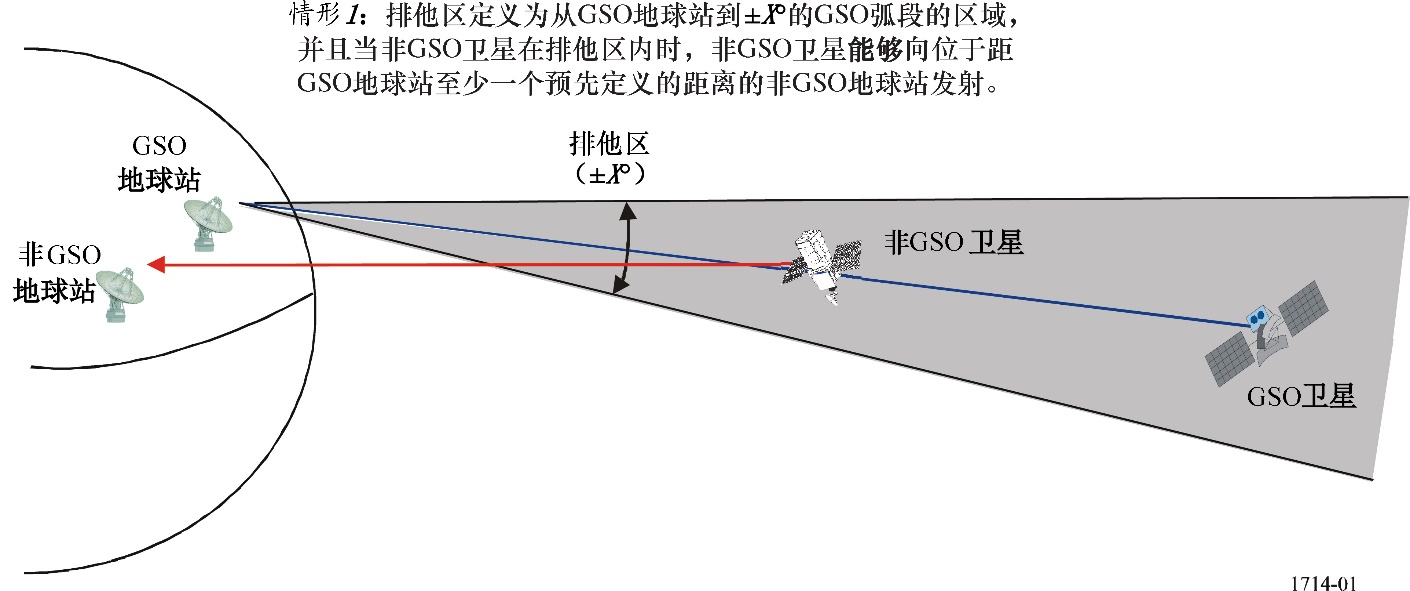 图2情形2排他区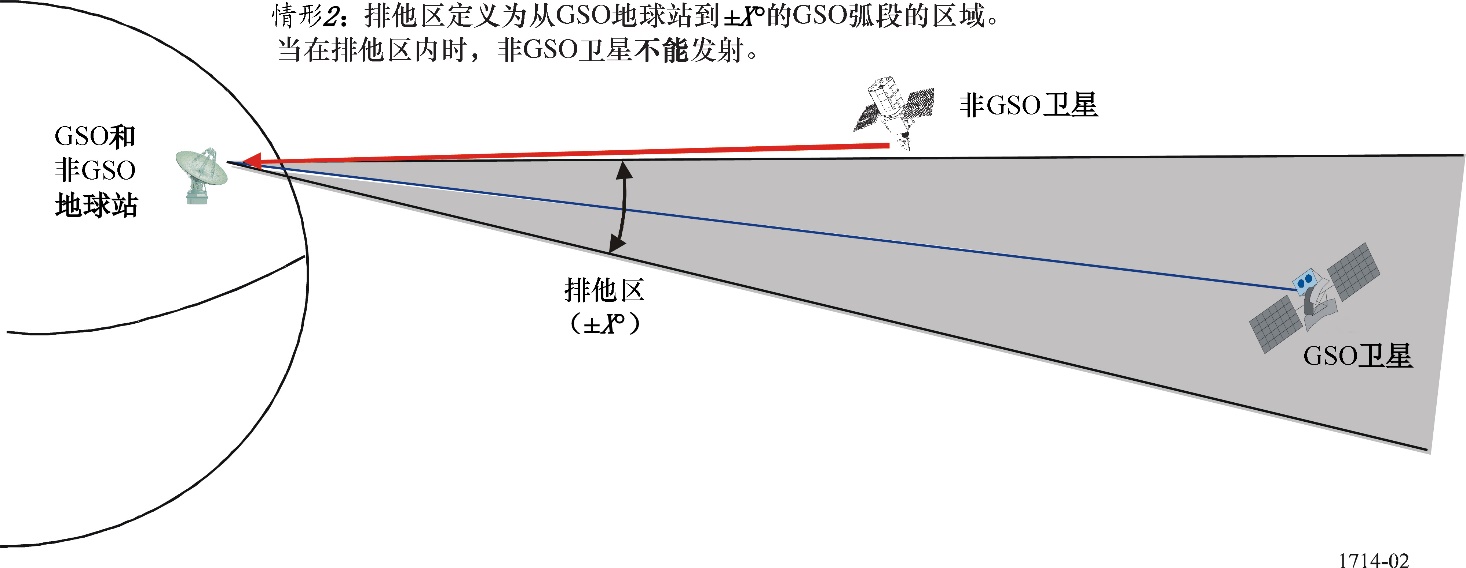 图3情形3排他区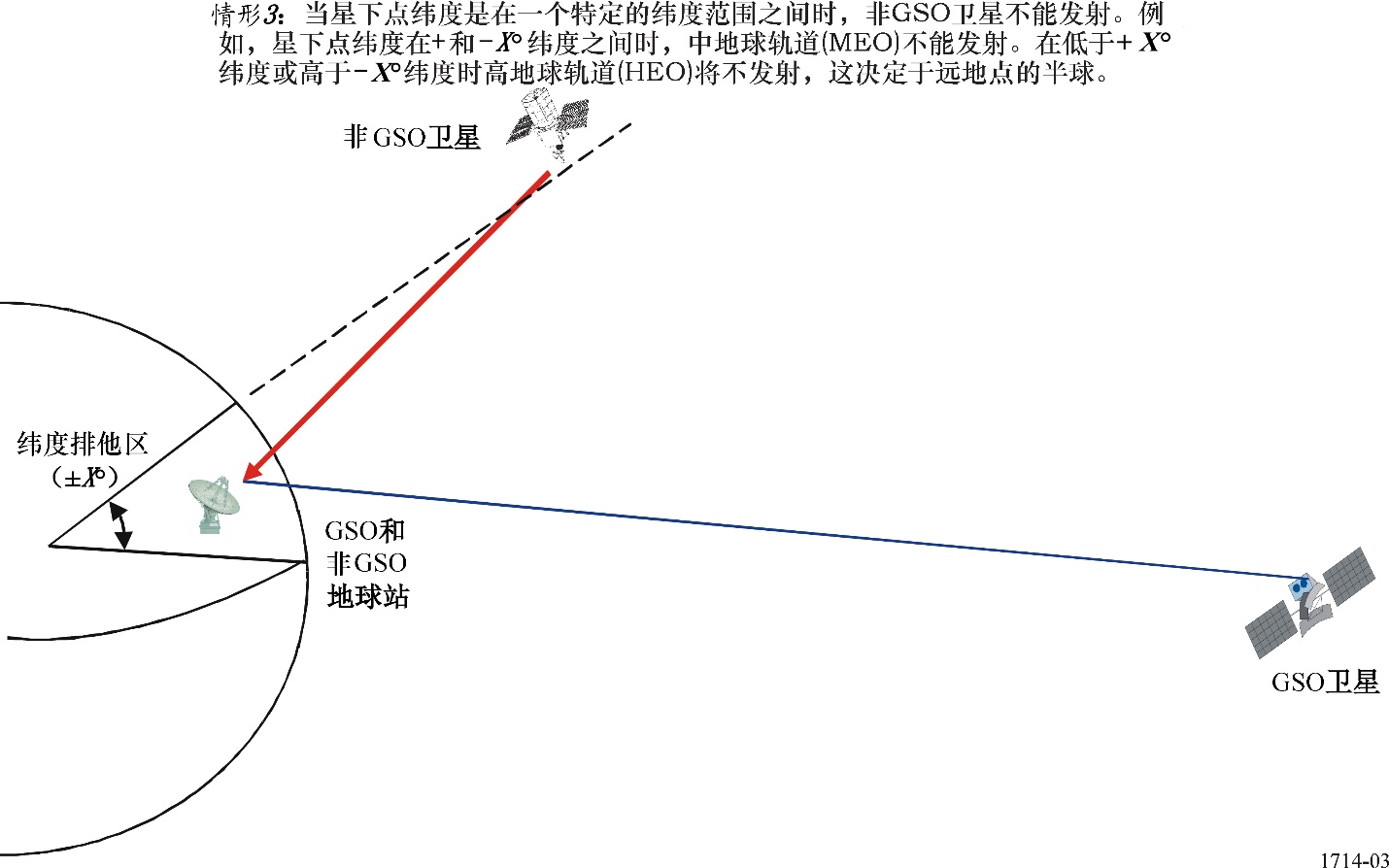 情形1和2描述了最可能被低地球轨道（LEO）星座所使用的GSO弧段回避的形式；而情形3将最可能被HEO类型的星座所使用，而所有三类弧段回避都能被MEO星座所使用。因为对于HEO不大可能使用情形1和2中描述的弧段回避，这些方法中的计算限于圆轨道。只要当HEO卫星穿越接通/切断纬度时知道到HEO卫星的半径，情形3的方法能被用于HEO星座。用于确定触发非静止FSS系统与GSO FSS网络中特定地球站之间协调的技术条件的RR附录5中的epfd门限是根据高度来定义的，其中一个触发值用于所有卫星都工作在等于或低于2500 km高度的非静止系统，另一个触发值用于只要有卫星工作在高于2 500 km高度的非静止FSS系统。表1给出了非静止轨道类型、RR附录5协调触发及考虑用做缓解技术的情形之间的关系。表1轨道类型、RR附录5触发值及缓解技术之间的关系2	情形1情形1描述了当一个排他区定义为从GSO地球站到±X°的GSO弧段的场景。当非静止是在此排他区内时，它能发射，但不是在GSO地球站的方向上。非静止能够发射的、到GSO地球站的距离由非静止的操作确定。对于此情形的最坏情况几何关系在图1中描述，其中非静止是直接处在GSO卫星和GSO地球站之间的连线上，但非静止是发向远离GSO地球站的一个地球站。此几何关系产生了一个非静止旁瓣干扰GSO主波束的场景。此缓解技术典型地将与LEO星座一起使用，但也会适用于MEO星座。计算epfd值的算法需要下列步骤：步骤1：	输入：地球半径，非静止轨道半径，非静止倾角，GSO轨道半径，GSO卫星经度，GSO卫星倾角，GSO地球站纬度，GSO地球站经度。步骤2：	计算从GSO地球站到GSO卫星的方位角和仰角。步骤3：	对于与GSO卫星相同的方位角和仰角，计算非静止的星下点纬度和经度。步骤4：	如果非静止pfd掩模是以Alpha对Delta经度的形式来表示（关于Alpha和Delta经度的定义参见ITU-R S.1503建议书）。a)	将Alpha计算为GSO地球站处到非静止卫星的直线与到GSO弧的直线之间的角度。b)	从pfd掩模中选择最靠近非静止卫星星下点纬度的纬度上的pfd、Alpha以及静止和非静止卫星之间的经度差。c)	由于这是一个同轴事件，epfd计算的G()/Gmax部分等于1或0 dB。d)	因为GSO卫星有非常大的带宽，可能会有几套具有重叠频率的pfd掩模；所有这些都应当被包括。e)	按照RR第22.5C款中定义的方法来计算epfd。步骤5：	如果非静止pfd掩模是以方位角对仰角的形式来表示（关于方位角和仰角的定义参见ITU-R S.1503建议书）。a)	计算GSO卫星、地球站和非静止卫星的地心固定（ECF）坐标。b)	把非静止卫星与GSO地球站之间的矢量从ECF坐标变换和旋转到卫星中心坐标。c)	计算从非静止卫星到GSO地球站的方位角和仰角。d)	对于从非静止卫星到GSO地球站的方位角和仰角，从pfd掩模中选择最靠近非静止卫星星下点纬度的纬度上的pfd。e)	由于这是一个同轴事件，epfd计算的G()/Gmax部分等于1（数字表示）或0 dB。f)	因为GSO卫星有非常大的带宽，可能会有几套具有重叠频率的pfd掩模；所有这些都应当被包括。g)	按照RR第22.5C款中定义的方法来计算epfd。已经开发了一个Excel工作表，它具有适当的等式和预选编程好的计算过程。对于情形1计算过程页的一个描述示于表2中。对于非静止卫星系统的输入值是虚构的，并不代表任何特定的系统。表2情形1 Rev1 Excel电子数据表计算过程表2（续）表2（续）表2（续）表2（完）3	情形2情形2描述了当一个排他区定义为从GSO地球站到±X°的GSO弧的场景。当非静止是在此排他区内时，它不能向任何地球站发射。对于此情形的最坏情况几何关系在图2中描述，其中向同位置的GSO和非静止地球站发射的非静止是在排他区的边缘。此几何关系产生了一个非静止主波束干扰GSO旁瓣的场景。此缓解技术典型地将与LEO星座一起使用，但也会适用于MEO星座。计算epfd值的算法需要下列步骤：步骤1：	输入：地球半径，非静止轨道半径，非静止倾角，GSO轨道半径，GSO卫星经度，GSO卫星倾角，GSO地球站纬度，GSO地球站经度。步骤2：	计算从GSO地球站到GSO卫星的方位角和仰角。步骤3：	由于非静止卫星排他区是基于0°倾角的GSO弧，计算从一个GSO地球站到位于0°倾角及受影响GSO卫星的经度上的一颗GSO卫星的方位角和仰角。步骤4：	为了找到在排他区边缘上的非静止卫星的位置，在与0°倾角的GSO卫星相同的方位角以及X°（排他区角）加上到0°倾角的GSO卫星的仰角上，计算非静止卫星的星下点纬度和经度。步骤5：	计算轴外接收角（到非静止卫星的仰角与倾斜GSO卫星之间在最大振幅处的增量）及在GSO地球站处相应的增益。步骤6：当非静止与以最大倾角的倾斜GSO相合时，计算从对地静止轨道弧测得的Alpha角（AlphaConjunction）a)	如果AlphaConjunction大于X°（排他区角），那么当倾斜的GSO在排他区角之外时会发生相合，应该使用情形1。b)	如果AlphaConjunction小于或等于X°（排他区角），则当倾斜的GSO在排他区角内时会发生相合，应使用情形2。步骤7：	如果非静止pfd掩模是以alpha对delta经度的形式来表示（关于alpha和delta经度的定义参见ITU-R S.1503建议书）。a)	对于Alpha=Alpha-0及GSO和非静止卫星之间的经度差，从pfd掩模中选择最靠近非静止卫星星下点纬度的纬度上的pfd。b)	因为GSO卫星有非常大的带宽，可能会有几套具有重叠频率的pfd掩模；所有这些都应当被包括。c)	按照RR第22.5C款中定义的方法来计算epfd。步骤8：	如果非静止卫星pfd掩模是以方位角对仰角的形式来表示（关于方位角和仰角的定义参见ITU-R S.1503建议书）。a)	计算GSO卫星、地球站和非静止卫星的ECF坐标。b)	把非静止卫星与GSO地球站之间的矢量从ECF坐标变换和旋转到卫星中心坐标。c)	计算从非静止卫星到GSO地球站的方位角和仰角。d)	对于从非静止卫星到GSO地球站的方位角和仰角，从pfd掩模中选择最靠近非静止卫星星下点纬度的纬度上的pfd。e)	因为GSO卫星有非常大的带宽，可能会有几套具有重叠频率的pfd掩模；所有这些都应当被包括。f)	按照RR第22.5C款中定义的方法来计算epfd。已经开发了一个Excel工作表，它具有适当的等式和预选编程好的计算过程。对于情形2计算过程页的一个描述示于表3中。对于非静止卫星系统的输入值是虚构的，并不代表任何特定的系统。表3情形2 – Excel电子数据表计算过程表3（续）表3（续）表3（续）表3（完）4	情形3情形3描述了当一个排他区是定义在非静止星下点纬度点的±X°纬度内的场景。当非静止卫星是在此排他区内时，它不能向任何地球站发射。对于此情形的最坏情况几何关系在图3中描述，其中向同位置的GSO和非静止地球站发射的非静止卫星是在排他区的边缘上。此几何关系产生了一个非静止卫星主波束干扰GSO卫星旁瓣的场景。此缓解技术典型地将与MEO星座一起使用，但也会适用于HEO星座。如果GSO倾角大于非静止切断纬度，可能会发生相合，应使用情形1。在这种情况下，对于HEO非静止轨道，使用HEO卫星在相合纬度的半径作为情形1中的非静止卫星半径。计算epfd值的算法需要下列步骤：步骤1：	输入：地球半径，非静止轨道半径，非静止卫星倾角，非静止卫星切断纬度，GSO卫星经度，GSO卫星倾角，GSO轨道半径，GSO地球站纬度，GSO地球站经度，GSO地球站最大天线增益。步骤2：	计算从GSO地球站到非静止卫星的最小偏轴角（此函数是在一个宏中执行的，它把非静止卫星在经线上沿切断纬度移动并计算偏轴角，然后记录最小值）。步骤3：	计算非静止在最小偏轴角处的星下点纬度和经度。步骤4：	计算GSO地球站处的偏轴接收角和增益。步骤5：	如果非静止pfd掩模是以alpha对delta经度的形式来表示（关于alpha和delta经度的定义参见ITU-R S.1503建议书）。a）	对于Alpha = Alpha–0及GSO卫星和非静止卫星之间的经度差，从pfd掩模中选择最靠近非静止卫星星下点纬度的纬度上的pfd。b）	因为GSO卫星有非常大的带宽，可能会有几套具有重叠频率的pfd掩模；所有这些都应当被包括。c）	按照RR第22.5C款中定义的方法来计算epfd。步骤6：	如果非静止pfd掩模是以方位角对仰角的形式来表示（关于方位角和仰角的定义参见ITU-R S.1503建议书）。a）	计算GSO、地球站和非静止的ECF坐标。b）	把非静止卫星与GSO地球站之间的矢量从ECF坐标变换和旋转到卫星中心坐标。c）	计算从非静止卫星到GSO地球站的方位角和仰角。d）	对于从非静止卫星到GSO地球站的方位角和仰角，从pfd掩模中选择最靠近非静止卫星星下点纬度的纬度上的pfd。e）	因为GSO卫星有非常大的带宽，可能会有几套具有重叠频率的pfd掩模；所有这些都应当被包括。f）	按照RR第22.5C款中定义的方法来计算epfd。已经开发了一个Excel工作表，它具有适当的等式和预选编程好的计算过程。对于情形3计算过程页的一个描述示于表4中。对于非静止卫星系统的输入值是虚构的，并不代表任何特定的系统。表4情形3 Excel电子数据表计算过程表4（续）表4（续）表4（完）______________ITU-R  S.1714-1 建议书(01/2022)用于计算epfd以便于按照
《无线电规则》第9.7A和9.7B款
来协调非常大的天线的静态方法S 系列卫星固定业务ITU-R建议书系列（可同时在以下网址获得：http://www.itu.int/publ/R-REC/zh）ITU-R建议书系列（可同时在以下网址获得：http://www.itu.int/publ/R-REC/zh）系列标题BO卫星传输BR用于制作、存档和播放的记录；用于电视的胶片BS广播业务（声音）BT广播业务（电视）F固定业务M移动、无线电测定、业余及相关卫星业务P无线电波传播RA射电天文RS遥感系统S卫星固定业务SA空间应用和气象SF卫星固定和固定业务系统之间频率共用和协调SM频谱管理SNG卫星新闻采集TF时间信号和频率标准发射V词汇和相关课题注：本ITU-R建议书英文版已按ITU-R第1号决议规定的程序批准。轨道类型附录5协调触发值（km）缓解技术LEO 2 500情形1和2MEO> 2 500情形1、2和3HEO> 2 500情形3情形1：排他区定义为从GSO地球站到 X°的GSO弧的区域情形1：排他区定义为从GSO地球站到 X°的GSO弧的区域情形1：排他区定义为从GSO地球站到 X°的GSO弧的区域情形1：排他区定义为从GSO地球站到 X°的GSO弧的区域情形1：排他区定义为从GSO地球站到 X°的GSO弧的区域情形1：排他区定义为从GSO地球站到 X°的GSO弧的区域情形1：排他区定义为从GSO地球站到 X°的GSO弧的区域情形1：排他区定义为从GSO地球站到 X°的GSO弧的区域情形1：排他区定义为从GSO地球站到 X°的GSO弧的区域非静止卫星在排他区内能够发射，但不能指向GSO地球站非静止卫星在排他区内能够发射，但不能指向GSO地球站非静止卫星在排他区内能够发射，但不能指向GSO地球站非静止卫星在排他区内能够发射，但不能指向GSO地球站非静止卫星在排他区内能够发射，但不能指向GSO地球站非静止卫星在排他区内能够发射，但不能指向GSO地球站非静止卫星在排他区内能够发射，但不能指向GSO地球站非静止卫星在排他区内能够发射，但不能指向GSO地球站非静止卫星在排他区内能够发射，但不能指向GSO地球站最坏情况：非静止卫星是与最大倾角的GSO卫星和GSO地球站同轴 最坏情况：非静止卫星是与最大倾角的GSO卫星和GSO地球站同轴 最坏情况：非静止卫星是与最大倾角的GSO卫星和GSO地球站同轴 最坏情况：非静止卫星是与最大倾角的GSO卫星和GSO地球站同轴 最坏情况：非静止卫星是与最大倾角的GSO卫星和GSO地球站同轴 最坏情况：非静止卫星是与最大倾角的GSO卫星和GSO地球站同轴 最坏情况：非静止卫星是与最大倾角的GSO卫星和GSO地球站同轴 最坏情况：非静止卫星是与最大倾角的GSO卫星和GSO地球站同轴 最坏情况：非静止卫星是与最大倾角的GSO卫星和GSO地球站同轴 注：此算法只适用于圆轨道的非静止卫星注：此算法只适用于圆轨道的非静止卫星注：此算法只适用于圆轨道的非静止卫星注：此算法只适用于圆轨道的非静止卫星注：此算法只适用于圆轨道的非静止卫星注：此算法只适用于圆轨道的非静止卫星注：此算法只适用于圆轨道的非静止卫星注：此算法只适用于圆轨道的非静止卫星注：此算法只适用于圆轨道的非静止卫星输入输入输入输入输入输入输入输入输入地球半径（km）ReReRe6 378.15非静止半径（km）RnRnRn7 878非静止卫星倾角（度）iii55GSO半径（km）RgRgRg42 164GSO卫星经度（度）GSOlongGSOlongGSOlong–30GSO卫星倾角（度）igigig5地球站纬度（度）38地球站经度（度）earthlongearthlongearthlong–77掩模参考带宽 (kHz)40根据掩模文档决定（40或1 000）根据掩模文档决定（40或1 000）频段（Ku或Ka）Ka计算过程计算过程计算过程计算过程计算过程计算过程计算过程计算过程计算过程GSO卫星纬度（度）GSO卫星纬度（度）GSO卫星纬度（度）g555地球站与GSO卫星经度之间的差（度）地球站与GSO卫星经度之间的差（度）地球站与GSO卫星经度之间的差（度）g474747GSOlong – earthlong计算从地球站到GSO卫星的伽马（gamma）角（度）计算从地球站到GSO卫星的伽马（gamma）角（度）计算从地球站到GSO卫星的伽马（gamma）角（度）g53.9114153.9114153.91141计算从地球站到GSO卫星的斜线距离（km）计算从地球站到GSO卫星的斜线距离（km）计算从地球站到GSO卫星的斜线距离（km）dg3 8751.353 8751.353 8751.35计算从地球站到GSO卫星的仰角（度）计算从地球站到GSO卫星的仰角（度）计算从地球站到GSO卫星的仰角（度）El28.4451628.4451628.44516计算从地球站到GSO卫星的方位角（度）计算从地球站到GSO卫星的方位角（度）计算从地球站到GSO卫星的方位角（度）Az115.6339115.6339115.6339若(Δλg > 0且φ < 0)或or (Δλg < 0且φ < 0)则 否则计算从地球站到非静止卫星的伽马角（度）计算从地球站到非静止卫星的伽马角（度）计算从地球站到非静止卫星的伽马角（度）n16.1673116.1673116.16731计算此方位角和仰角上非静止卫星的星下点纬度（度）计算此方位角和仰角上非静止卫星的星下点纬度（度）计算此方位角和仰角上非静止卫星的星下点纬度（度）29.7614629.7614629.76146若φ > 0则否则计算非静止卫星和地球站之间的经度差（度）计算非静止卫星和地球站之间的经度差（度）计算非静止卫星和地球站之间的经度差（度）n16.8089216.8089216.80892若Δλg > 0则否则计算此方位角和仰角上非静止卫星的星下点经度（度）计算此方位角和仰角上非静止卫星的星下点经度（度）计算此方位角和仰角上非静止卫星的星下点经度（度）nGSOlong.–60.1911–60.1911–60.1911earthlong + Δλn如果卫星pfd掩模是以Alpha对Delta经度的形式来表示如果卫星pfd掩模是以Alpha对Delta经度的形式来表示如果卫星pfd掩模是以Alpha对Delta经度的形式来表示如果卫星pfd掩模是以Alpha对Delta经度的形式来表示如果卫星pfd掩模是以Alpha对Delta经度的形式来表示当非静止与在最大倾角的倾斜GSO相合时，确定从对地静止弧测得的Alpha当非静止与在最大倾角的倾斜GSO相合时，确定从对地静止弧测得的Alpha当非静止与在最大倾角的倾斜GSO相合时，确定从对地静止弧测得的Alpha当非静止与在最大倾角的倾斜GSO相合时，确定从对地静止弧测得的Alpha当非静止与在最大倾角的倾斜GSO相合时，确定从对地静止弧测得的AlphaGSO弧 纬度（度）0计算ECF中VLA纬度的x、y、z分量计算ECF中VLA纬度的x、y、z分量计算ECF中VLA纬度的x、y、z分量计算ECF中VLA纬度的x、y、z分量计算ECF中VLA纬度的x、y、z分量VLAx值（km）1 130.615 4VLAy值（km）−4 897.233VLAz值（km）3 926.781 2计算ECF中GSO弧的x、y、z分量计算ECF中GSO弧的x、y、z分量计算ECF中GSO弧的x、y、z分量计算ECF中GSO弧的x、y、z分量计算ECF中GSO弧的x、y、z分量GSO弧x值（km）36 515.095GSO弧y值（km）−21 082GSO弧z值（km）0计算ECF中，当非静止卫星与在最大倾角的倾斜GSO相合时所在纬度的x、y、z分量计算ECF中，当非静止卫星与在最大倾角的倾斜GSO相合时所在纬度的x、y、z分量计算ECF中，当非静止卫星与在最大倾角的倾斜GSO相合时所在纬度的x、y、z分量计算ECF中，当非静止卫星与在最大倾角的倾斜GSO相合时所在纬度的x、y、z分量计算ECF中，当非静止卫星与在最大倾角的倾斜GSO相合时所在纬度的x、y、z分量Non-GSO x值（km）3 399.673 8Non-GSO y值（km）−5 934.022Non-GSO z值（km）3 910.561 3计算从最大倾角的GSO看到的Alpha所需的矢量计算从最大倾角的GSO看到的Alpha所需的矢量计算从最大倾角的GSO看到的Alpha所需的矢量计算从最大倾角的GSO看到的Alpha所需的矢量计算从最大倾角的GSO看到的Alpha所需的矢量VLA到GSO弧 矢量（km）39 107.898VLA到non-GSO 矢量（km）2 494.758 2GSO弧到non-GSO 矢量（km）36 624.921Alpha5 390 246计算GSO和非静止卫星之间的经度（度）delta30.19108 GSOlong – nGSOlong从pfd掩模中选择其星下点纬度、Alpha和Delta与上述计算值最接近的pfd。因为GSO卫星VLA的频宽很大，可能会有几套频率重叠的掩模，所有这些都应当加进来。因为这是一个同轴事件，epfd计算的Gr（）/Gr max部分等于1（数字表示）或0 dB。 从pfd掩模中选择其星下点纬度、Alpha和Delta与上述计算值最接近的pfd。因为GSO卫星VLA的频宽很大，可能会有几套频率重叠的掩模，所有这些都应当加进来。因为这是一个同轴事件，epfd计算的Gr（）/Gr max部分等于1（数字表示）或0 dB。 从pfd掩模中选择其星下点纬度、Alpha和Delta与上述计算值最接近的pfd。因为GSO卫星VLA的频宽很大，可能会有几套频率重叠的掩模，所有这些都应当加进来。因为这是一个同轴事件，epfd计算的Gr（）/Gr max部分等于1（数字表示）或0 dB。 从pfd掩模中选择其星下点纬度、Alpha和Delta与上述计算值最接近的pfd。因为GSO卫星VLA的频宽很大，可能会有几套频率重叠的掩模，所有这些都应当加进来。因为这是一个同轴事件，epfd计算的Gr（）/Gr max部分等于1（数字表示）或0 dB。 从pfd掩模中选择其星下点纬度、Alpha和Delta与上述计算值最接近的pfd。因为GSO卫星VLA的频宽很大，可能会有几套频率重叠的掩模，所有这些都应当加进来。因为这是一个同轴事件，epfd计算的Gr（）/Gr max部分等于1（数字表示）或0 dB。 频率1：非静止卫星的pfdpfd1–140例子频率2：非静止卫星的pfd（如不适用，输入NA）pfd2–131例子...频率n：非静止卫星的pfd（如果不适用，输入NA）pfdn−140例子计算最坏情况的epfd (dB(W/(m2  40 kHz)))epfd−130.025计算最坏情况的epfd (dB(W/(m2  MHz)))epfd−116.045Epfd触发电平 (dB(W/(m2  40 kHz)))epfd−171.0根据国际电联《无线电规则》附录5Epfd触发电平 (dB(W/(m2  MHz)))epfd−157.0根据国际电联《无线电规则》附录5超出了Epfd触发电平？是如果卫星pfd掩模是以方位角对仰角的形式来表示如果卫星pfd掩模是以方位角对仰角的形式来表示如果卫星pfd掩模是以方位角对仰角的形式来表示如果卫星pfd掩模是以方位角对仰角的形式来表示如果卫星pfd掩模是以方位角对仰角的形式来表示计算ECF中地球站的x, y, z和r分量计算ECF中地球站的x, y, z和r分量计算ECF中地球站的x, y, z和r分量计算ECF中地球站的x, y, z和r分量计算ECF中地球站的x, y, z和r分量地球站x值（km）Xe1 130.615地球站y值（km）Ye–4 897.23地球站z值（km）Ze3 926.781地球站r值（km）Res6 378.15计算ECF中非静止卫星的x, y, z分量计算ECF中非静止卫星的x, y, z分量计算ECF中非静止卫星的x, y, z分量计算ECF中非静止卫星的x, y, z分量计算ECF中非静止卫星的x, y, z分量非静止x值（km）Xn3 399.674非静止y值（km）Yn–5 934.02非静止z值（km）Zn3 910.561非静止半径（km）Rn7 878.00计算非静止卫星和地球站之间的矢量计算非静止卫星和地球站之间的矢量计算非静止卫星和地球站之间的矢量计算非静止卫星和地球站之间的矢量计算非静止卫星和地球站之间的矢量矢量X（km）X–2 269.06Xe – Xn矢量Y（km）Y1 036.788Ye – Yn矢量Z（km）Z16.219 97Ze – Zn矢量r（km）r2 494.76北矢量北矢量北XNx0北矢量x 分量北YNy0北矢量y 分量北ZNz1北矢量z 分量北大小Nmag1北矢量大小通过从卫星到地球中心的矢量的负值与北矢量的交叉乘积，计算出卫星框架的卫星X分量通过从卫星到地球中心的矢量的负值与北矢量的交叉乘积，计算出卫星框架的卫星X分量通过从卫星到地球中心的矢量的负值与北矢量的交叉乘积，计算出卫星框架的卫星X分量通过从卫星到地球中心的矢量的负值与北矢量的交叉乘积，计算出卫星框架的卫星X分量通过从卫星到地球中心的矢量的负值与北矢量的交叉乘积，计算出卫星框架的卫星X分量X 框架 – x分量X'x5 934.021 63X 框架 – y分量X'y3 399.673X 框架 – z分量X'z0X大小X'mag6 838.89通过从卫星到地球中心的矢量的负值与卫星框架X分量的交叉乘积，计算出卫星框架的Z分量通过从卫星到地球中心的矢量的负值与卫星框架X分量的交叉乘积，计算出卫星框架的Z分量通过从卫星到地球中心的矢量的负值与卫星框架X分量的交叉乘积，计算出卫星框架的Z分量通过从卫星到地球中心的矢量的负值与卫星框架X分量的交叉乘积，计算出卫星框架的Z分量通过从卫星到地球中心的矢量的负值与卫星框架X分量的交叉乘积，计算出卫星框架的Z分量Z 框架 – 升交点经度的x分量余弦Z'x−13 294 632.6Z 框架 – 升交点经度的y 分量正弦Z'y23 205 355.1Z 框架 – 非静止卫星倾角的 z 分量余弦Z'z46 770 394.5Z大小 – 非静止卫星倾角的正弦Z'mag53 876 762.8通过点积计算卫星到地球站在卫星轴方向上的矢量大小通过点积计算卫星到地球站在卫星轴方向上的矢量大小通过点积计算卫星到地球站在卫星轴方向上的矢量大小通过点积计算卫星到地球站在卫星轴方向上的矢量大小通过点积计算卫星到地球站在卫星轴方向上的矢量大小X方向的大小Xdelta−1 453.437 9Y方向的大小Ydelta1 752.088 4Z方向的大小Zdelta1 020.550 3从卫星的视角计算到地球站的方位角和仰角从卫星的视角计算到地球站的方位角和仰角从卫星的视角计算到地球站的方位角和仰角从卫星的视角计算到地球站的方位角和仰角从卫星的视角计算到地球站的方位角和仰角从卫星视角到地球站的方位角（度）Az−39.677从卫星视角到地球站的仰角（度）El24.146从pfd掩模中选择其星下点纬度、方位角和仰角、纬度与上述计算的非静止卫星星下点纬度值最接近的pfd。因为GSO卫星VLA的频宽很大，可能会有几套频率重叠的掩模，所有这些都应当加进来。因为这是一个同轴事件，epfd计算的Gr（θ）/Gr max部分等于0。从pfd掩模中选择其星下点纬度、方位角和仰角、纬度与上述计算的非静止卫星星下点纬度值最接近的pfd。因为GSO卫星VLA的频宽很大，可能会有几套频率重叠的掩模，所有这些都应当加进来。因为这是一个同轴事件，epfd计算的Gr（θ）/Gr max部分等于0。从pfd掩模中选择其星下点纬度、方位角和仰角、纬度与上述计算的非静止卫星星下点纬度值最接近的pfd。因为GSO卫星VLA的频宽很大，可能会有几套频率重叠的掩模，所有这些都应当加进来。因为这是一个同轴事件，epfd计算的Gr（θ）/Gr max部分等于0。从pfd掩模中选择其星下点纬度、方位角和仰角、纬度与上述计算的非静止卫星星下点纬度值最接近的pfd。因为GSO卫星VLA的频宽很大，可能会有几套频率重叠的掩模，所有这些都应当加进来。因为这是一个同轴事件，epfd计算的Gr（θ）/Gr max部分等于0。从pfd掩模中选择其星下点纬度、方位角和仰角、纬度与上述计算的非静止卫星星下点纬度值最接近的pfd。因为GSO卫星VLA的频宽很大，可能会有几套频率重叠的掩模，所有这些都应当加进来。因为这是一个同轴事件，epfd计算的Gr（θ）/Gr max部分等于0。频率1：用到地球站的方位角和仰角找到非静止卫星的pfd pfd1–140例子频率2：用到地球站的方位角和仰角找到非静止卫星的pfdpfd2–131例子...频率n：用到地球站的方位角和仰角找到非静止卫星的pfdpfdn–140例子计算最坏情况的epfd (dB(W/(m2  40 kHz)))epfd −130.025计算最坏情况的epfd(dB(W/(m2  MHz)))epfd−116.045Epfd触发电平(dB(W/(m2  40 kHz)))epfd−171.0Epfd触发电平(dB(W/(m2  MHz)))epfd−157.0超出了Epfd触发电平？是情形2：排他区定义为从GSO地球站到+/– X°的GSO弧的区域情形2：排他区定义为从GSO地球站到+/– X°的GSO弧的区域情形2：排他区定义为从GSO地球站到+/– X°的GSO弧的区域情形2：排他区定义为从GSO地球站到+/– X°的GSO弧的区域情形2：排他区定义为从GSO地球站到+/– X°的GSO弧的区域情形2：排他区定义为从GSO地球站到+/– X°的GSO弧的区域情形2：排他区定义为从GSO地球站到+/– X°的GSO弧的区域情形2：排他区定义为从GSO地球站到+/– X°的GSO弧的区域情形2：排他区定义为从GSO地球站到+/– X°的GSO弧的区域非静止卫星不能在排他区内发射非静止卫星不能在排他区内发射非静止卫星不能在排他区内发射非静止卫星不能在排他区内发射非静止卫星不能在排他区内发射非静止卫星不能在排他区内发射非静止卫星不能在排他区内发射非静止卫星不能在排他区内发射非静止卫星不能在排他区内发射最坏情况：直接向GSO地球站发射的非静止卫星是在排他区的边缘最坏情况：直接向GSO地球站发射的非静止卫星是在排他区的边缘最坏情况：直接向GSO地球站发射的非静止卫星是在排他区的边缘最坏情况：直接向GSO地球站发射的非静止卫星是在排他区的边缘最坏情况：直接向GSO地球站发射的非静止卫星是在排他区的边缘最坏情况：直接向GSO地球站发射的非静止卫星是在排他区的边缘最坏情况：直接向GSO地球站发射的非静止卫星是在排他区的边缘最坏情况：直接向GSO地球站发射的非静止卫星是在排他区的边缘最坏情况：直接向GSO地球站发射的非静止卫星是在排他区的边缘Alpha = a0Alpha = a0Alpha = a0Alpha = a0Alpha = a0Alpha = a0Alpha = a0Alpha = a0Alpha = a0注1：此算法只适用于圆轨道的非静止卫星注1：此算法只适用于圆轨道的非静止卫星注1：此算法只适用于圆轨道的非静止卫星注1：此算法只适用于圆轨道的非静止卫星注1：此算法只适用于圆轨道的非静止卫星注1：此算法只适用于圆轨道的非静止卫星注1：此算法只适用于圆轨道的非静止卫星注1：此算法只适用于圆轨道的非静止卫星注1：此算法只适用于圆轨道的非静止卫星注2：如果相合时的Alpha角大于非静止排他区角，应使用情形1注2：如果相合时的Alpha角大于非静止排他区角，应使用情形1注2：如果相合时的Alpha角大于非静止排他区角，应使用情形1注2：如果相合时的Alpha角大于非静止排他区角，应使用情形1注2：如果相合时的Alpha角大于非静止排他区角，应使用情形1注2：如果相合时的Alpha角大于非静止排他区角，应使用情形1注2：如果相合时的Alpha角大于非静止排他区角，应使用情形1注2：如果相合时的Alpha角大于非静止排他区角，应使用情形1注2：如果相合时的Alpha角大于非静止排他区角，应使用情形1输入输入输入输入输入输入输入输入输入地球半径（km）ReReRe6 378.156 378.15非静止半径（km）RnRnRn7 8787 878非静止卫星倾角（度）iii5555非静止排他区角（度）1010GSO半径（km）RgRgRg42 16442 164GSO卫星经度（度）GSOlongGSOlongGSOlong–30–30GSO卫星倾角（度）igigig55地球站纬度（度）3838地球站经度（度）earthlongearthlongearthlong–77–77地球站天线最大增益（dB）GmaxGmaxGmax7070掩模参考带宽 （kHz）4040根据掩模文档决定（40或1 000）频段（Ku或Ka）KaKa计算过程计算过程计算过程计算过程计算过程计算过程计算过程计算过程计算过程GSO卫星纬度（度）GSO卫星纬度（度）GSO卫星纬度（度）δg55地球站与GSO卫星经度之间的差（度）地球站与GSO卫星经度之间的差（度）地球站与GSO卫星经度之间的差（度）Δλg4747GSOlong − earthlongGSOlong − earthlong计算从地球站到GSO卫星的伽马角（度）计算从地球站到GSO卫星的伽马角（度）计算从地球站到GSO卫星的伽马角（度）γg53.9114153.91141计算从地球站到GSO卫星的斜线距离（km）计算从地球站到GSO卫星的斜线距离（km）计算从地球站到GSO卫星的斜线距离（km）dg38 751.3538 751.35计算从地球站到GSO卫星的仰角（度）计算从地球站到GSO卫星的仰角（度）计算从地球站到GSO卫星的仰角（度）El28.4451628.44516计算从地球站到GSO卫星的方位角（度）计算从地球站到GSO卫星的方位角（度）计算从地球站到GSO卫星的方位角（度）Az115.6339115.6339如果 （Δλg > 0 且 φ < 0）or （Δλg < 0 且 φ < 0）
那么 否则 如果 （Δλg > 0 且 φ < 0）or （Δλg < 0 且 φ < 0）
那么 否则 计算从地球站到0º 倾角的GSO卫星的伽马角（度）计算从地球站到0º 倾角的GSO卫星的伽马角（度）计算从地球站到0º 倾角的GSO卫星的伽马角（度）γ057.4916857.49168计算从地球站到0º 倾角的GSO卫星的斜线距离（km）计算从地球站到0º 倾角的GSO卫星的斜线距离（km）计算从地球站到0º 倾角的GSO卫星的斜线距离（km）d039 107.939 107.9计算从地球站到0º 倾角的GSO卫星的仰角（度）El024.60297计算排他区边缘上到非静止卫星的仰角（度）nGSOEl34.60297El0 + β计算GSO地球站处的偏离视轴角θ6.157819nGSOEl – El计算地球站在偏离视轴θ°时的增益（dB）G（θ）9.264328ITU-R S.1428建议书计算从地球站到非静止卫星的伽马角（度）γn13.60588计算在此方位角和新仰角处非静止卫星的星下点纬度（度）δ31.21079若φ > 0
则
否则计算非静止与地球站之间的经度差（度）Δλn14.35798若Δλg > 0则
否则计算在此方位角和仰角处非静止卫星的星下点经度（度）nGSOlong–62.64202earthlong + Δλn计算从地球站到非静止相合时的伽马角（度）γnc16.16731计算非静止在相合点Az和El的星下纬度（度）δc29.76146如果 φ > 0 
则  否则 计算非静止相合与地球站之间的经度差（度）Δλnc16.80892如果 Δλg > 0 则 
否则 计算在Az和El相合处非静止的星下经度（度）nGSOlong c−60.1911earthlong + Δλn当非静止与最大倾角的倾斜GSO相合时，确定从对地静止轨道弧测量得到的Alpha当非静止与最大倾角的倾斜GSO相合时，确定从对地静止轨道弧测量得到的Alpha当非静止与最大倾角的倾斜GSO相合时，确定从对地静止轨道弧测量得到的Alpha当非静止与最大倾角的倾斜GSO相合时，确定从对地静止轨道弧测量得到的Alpha当非静止与最大倾角的倾斜GSO相合时，确定从对地静止轨道弧测量得到的AlphaGSO弧纬度（度）GSOlat0计算ECF中VLA纬度的x、y、z分量计算ECF中VLA纬度的x、y、z分量计算ECF中VLA纬度的x、y、z分量计算ECF中VLA纬度的x、y、z分量计算ECF中VLA纬度的x、y、z分量VLAx 值（km）VLAx1 130.615Re × cos（φ）× cos（earthlong）VLA y 值（km）VLAy−4 897.23Re × cos（φ）× sin（earthlong）VLA z 值（km）VLAz3 926.781Re × sin（φ）计算ECF中GSO弧的x、y、z分量计算ECF中GSO弧的x、y、z分量计算ECF中GSO弧的x、y、z分量计算ECF中GSO弧的x、y、z分量计算ECF中GSO弧的x、y、z分量GSO弧x值（km）GSOarc x36 515.1Rg × cos（GSOlat）× cos（GSOlong）GSO弧 y 值（km）GSOarc y−21 082Rg × cos（GSOlat）× sin（GSOlong）GSO弧 z 值（km）GSOarc z0Rg × sin（φ）计算ECF中，当非静止卫星与在最大倾角的倾斜GSO相合时所在纬度的x、y、z分量计算ECF中，当非静止卫星与在最大倾角的倾斜GSO相合时所在纬度的x、y、z分量计算ECF中，当非静止卫星与在最大倾角的倾斜GSO相合时所在纬度的x、y、z分量计算ECF中，当非静止卫星与在最大倾角的倾斜GSO相合时所在纬度的x、y、z分量计算ECF中，当非静止卫星与在最大倾角的倾斜GSO相合时所在纬度的x、y、z分量Non-GSO x 值（km）nGSOx3 399.674Rn × cos（δ）× cos（nGSOlong）Non-GSO y 值（km）nGSOy−5 934.02Rn × cos（δ）× sin（nGSOlong）Non-GSO z 值（km）nGSOz3 910.561Rn × sin（δ）计算从最大倾角的GSO看到的Alpha所需的矢量计算从最大倾角的GSO看到的Alpha所需的矢量计算从最大倾角的GSO看到的Alpha所需的矢量计算从最大倾角的GSO看到的Alpha所需的矢量计算从最大倾角的GSO看到的Alpha所需的矢量VLA到GSO弧 矢量（km）VLA-GSOarc39 107.9VLA到non-GSO 矢量（km）VLA-nGSO2 494.758GSO弧到non-GSO 矢量（km）GSOarc-nGSO36 624.92相合时的AlphaAlphaconj5.390 246如果相合时Alpha > β，则使用情形1，否则继续使用情形2如果相合时Alpha > β，则使用情形1，否则继续使用情形2情形2如果卫星pfd 掩模是以alpha对delta经度的形式来表示如果卫星pfd 掩模是以alpha对delta经度的形式来表示如果卫星pfd 掩模是以alpha对delta经度的形式来表示如果卫星pfd 掩模是以alpha对delta经度的形式来表示如果卫星pfd 掩模是以alpha对delta经度的形式来表示计算GSO和非静止卫星之间的经度（度）delta32.64202GSOlong – nGSOlong从 pfd 掩模中选择Alpha = a0且星下点纬度和Delta与上述计算值最接近的pfd。因为GSO卫星VLA的频宽很大，可能会有几套频率重叠的掩模，所有这些都应当加进来。从 pfd 掩模中选择Alpha = a0且星下点纬度和Delta与上述计算值最接近的pfd。因为GSO卫星VLA的频宽很大，可能会有几套频率重叠的掩模，所有这些都应当加进来。从 pfd 掩模中选择Alpha = a0且星下点纬度和Delta与上述计算值最接近的pfd。因为GSO卫星VLA的频宽很大，可能会有几套频率重叠的掩模，所有这些都应当加进来。从 pfd 掩模中选择Alpha = a0且星下点纬度和Delta与上述计算值最接近的pfd。因为GSO卫星VLA的频宽很大，可能会有几套频率重叠的掩模，所有这些都应当加进来。从 pfd 掩模中选择Alpha = a0且星下点纬度和Delta与上述计算值最接近的pfd。因为GSO卫星VLA的频宽很大，可能会有几套频率重叠的掩模，所有这些都应当加进来。频率1：非静止卫星的pfdpfd1–140例子频率2：非静止卫星的pfdpfd2–131例子...频率n：非静止卫星的pfdpfdn–140例子计算最坏情况的epfd (dB(W/(m2  40 kHz)))epfd−190.760计算最坏情况的epfd (dB(W/(m2  MHz)))epfd–176.781Epfd触发电平 (dB(W/(m2  40 kHz)))epfd−171.0根据国际电联《无线电规则》附录5Epfd触发电平 (dB(W/(m2  MHz)))epfd−157.0根据国际电联《无线电规则》附录5超出了Epfd触发电平？否如果卫星pfd掩模是以方位角对仰角的形式来表示如果卫星pfd掩模是以方位角对仰角的形式来表示如果卫星pfd掩模是以方位角对仰角的形式来表示如果卫星pfd掩模是以方位角对仰角的形式来表示如果卫星pfd掩模是以方位角对仰角的形式来表示计算ECF中地球站的x, y, z和r分量计算ECF中地球站的x, y, z和r分量计算ECF中地球站的x, y, z和r分量计算ECF中地球站的x, y, z和r分量计算ECF中地球站的x, y, z和r分量地球站x值（km）Xe1 130.615Re × cos（φ）× cos（earthlong）地球站y值（km）Ye–4 897.233Re × cos（φ）× sin（earthlong）地球站z值（km）Ze3 926.781Re × sin（φ）地球站r值（km）Res6 378.15计算ECF中非静止卫星的x, y, z和r分量计算ECF中非静止卫星的x, y, z和r分量计算ECF中非静止卫星的x, y, z和r分量计算ECF中非静止卫星的x, y, z和r分量计算ECF中非静止卫星的x, y, z和r分量非静止卫星x 值（km）Xn3 096.342Rn × cos（δ）× cos（nGSOlong）非静止卫星y 值（km）Yn–5 984.187Rn × cos（δ）× sin（nGSOlong）非静止卫星z 值（km）Zn4 082.286Rn × sin（δ）非静止卫星r 值（km）Rn7 878.00计算非静止卫星和地球站之间的矢量计算非静止卫星和地球站之间的矢量计算非静止卫星和地球站之间的矢量计算非静止卫星和地球站之间的矢量计算非静止卫星和地球站之间的矢量矢量X（km）X–1 965.727Xe – Xn矢量Y（km）Y1 086.953Ye – Yn矢量Z（km）Z–155.504 7Ze – Zn矢量r（km）r2 251.61北矢量北矢量北矢量北矢量北矢量北XNx0北矢量x 分量北YNy0北矢量y 分量北ZNz1北矢量z 分量北大小Nmag1北矢量大小通过从卫星到地球中心的矢量的负值与北矢量的交叉乘积，计算出卫星框架的卫星X分量通过从卫星到地球中心的矢量的负值与北矢量的交叉乘积，计算出卫星框架的卫星X分量通过从卫星到地球中心的矢量的负值与北矢量的交叉乘积，计算出卫星框架的卫星X分量通过从卫星到地球中心的矢量的负值与北矢量的交叉乘积，计算出卫星框架的卫星X分量通过从卫星到地球中心的矢量的负值与北矢量的交叉乘积，计算出卫星框架的卫星X分量X框架 – x分量X'x5984.1867−Yn × Nz + Ny × ZnX框架 – y分量X'y3096.3422−Zn × Nx + Nz × XnX框架 – z分量X'z0−Xn × Ny + Nx × YnX大小X'mag6737.79通过从卫星到地球中心的矢量的负值与卫星框架X分量的交叉乘积，计算出卫星框架的Z分量通过从卫星到地球中心的矢量的负值与卫星框架X分量的交叉乘积，计算出卫星框架的Z分量通过从卫星到地球中心的矢量的负值与卫星框架X分量的交叉乘积，计算出卫星框架的Z分量通过从卫星到地球中心的矢量的负值与卫星框架X分量的交叉乘积，计算出卫星框架的Z分量通过从卫星到地球中心的矢量的负值与卫星框架X分量的交叉乘积，计算出卫星框架的Z分量Z框架 – x分量Z'x–12640154.2−Yn × X'z + X'y × ZnZ框架 – y分量Z'y24429161.1−Zn × X'x + X'z × XnZ框架 – z分量Z'z45397825.745397825.7−Xn × X'y + X'x × YnZ大小Z'mag53080316.453080316.4通过点积计算卫星到地球站在卫星轴方向上的矢量大小通过点积计算卫星到地球站在卫星轴方向上的矢量大小通过点积计算卫星到地球站在卫星轴方向上的矢量大小通过点积计算卫星到地球站在卫星轴方向上的矢量大小通过点积计算卫星到地球站在卫星轴方向上的矢量大小通过点积计算卫星到地球站在卫星轴方向上的矢量大小X方向的大小Xdelta–1246.357–1246.357Y方向的大小Ydelta1678.84091678.8409Z方向的大小Zdelta835.35433835.35433从卫星的视角计算到地球站的方位角和仰角从卫星的视角计算到地球站的方位角和仰角从卫星的视角计算到地球站的方位角和仰角从卫星的视角计算到地球站的方位角和仰角从卫星的视角计算到地球站的方位角和仰角从卫星的视角计算到地球站的方位角和仰角从卫星视角到地球站的方位角（度）Az–36.5898–36.5898从卫星视角到地球站的仰角（度）El21.777521.7775从pfd掩模中选择纬度最接近星下纬度，Az和El最接近上面计算的非静止卫星的pfd。因为GSO卫星VLA的频宽是非常大的，可能会有几套具有重叠频率的掩模，所有这些都应当被加进来。从pfd掩模中选择纬度最接近星下纬度，Az和El最接近上面计算的非静止卫星的pfd。因为GSO卫星VLA的频宽是非常大的，可能会有几套具有重叠频率的掩模，所有这些都应当被加进来。从pfd掩模中选择纬度最接近星下纬度，Az和El最接近上面计算的非静止卫星的pfd。因为GSO卫星VLA的频宽是非常大的，可能会有几套具有重叠频率的掩模，所有这些都应当被加进来。从pfd掩模中选择纬度最接近星下纬度，Az和El最接近上面计算的非静止卫星的pfd。因为GSO卫星VLA的频宽是非常大的，可能会有几套具有重叠频率的掩模，所有这些都应当被加进来。从pfd掩模中选择纬度最接近星下纬度，Az和El最接近上面计算的非静止卫星的pfd。因为GSO卫星VLA的频宽是非常大的，可能会有几套具有重叠频率的掩模，所有这些都应当被加进来。从pfd掩模中选择纬度最接近星下纬度，Az和El最接近上面计算的非静止卫星的pfd。因为GSO卫星VLA的频宽是非常大的，可能会有几套具有重叠频率的掩模，所有这些都应当被加进来。频率1：用到地球站的方位角和仰角找到非静止卫星的pfdpfd1–140例子例子频率2：用到地球站的方位角和仰角找到非静止卫星的pfdpfd2–131例子例子...频率n：用到地球站的方位角和仰角找到非静止卫星的pfdpfdn–140例子例子计算最坏情况的epfd  (dB(W/(m2  40 kHz)))epfd40kHz–190.760计算最坏情况的epfd  (dB(W/(m2  MHz)))epfd–176.781Epfd触发电平(dB(W/(m2  40 kHz)))epfd–171.0根据国际电联《无线电规则》附录5根据国际电联《无线电规则》附录5计算最坏情况的epfd (dB(W/(m2  MHz)))epfd–157.0根据国际电联《无线电规则》附录5根据国际电联《无线电规则》附录5超出了Epfd触发电平？否情形3：当高于或低于一个特定的纬度时，非静止卫星不能发射。在+或 - X纬度之间时MEO不能发射。在低于 + X纬度或高于 - X纬度时HEO将不发射，这决定于远地点的半球情形3：当高于或低于一个特定的纬度时，非静止卫星不能发射。在+或 - X纬度之间时MEO不能发射。在低于 + X纬度或高于 - X纬度时HEO将不发射，这决定于远地点的半球情形3：当高于或低于一个特定的纬度时，非静止卫星不能发射。在+或 - X纬度之间时MEO不能发射。在低于 + X纬度或高于 - X纬度时HEO将不发射，这决定于远地点的半球情形3：当高于或低于一个特定的纬度时，非静止卫星不能发射。在+或 - X纬度之间时MEO不能发射。在低于 + X纬度或高于 - X纬度时HEO将不发射，这决定于远地点的半球情形3：当高于或低于一个特定的纬度时，非静止卫星不能发射。在+或 - X纬度之间时MEO不能发射。在低于 + X纬度或高于 - X纬度时HEO将不发射，这决定于远地点的半球情形3：当高于或低于一个特定的纬度时，非静止卫星不能发射。在+或 - X纬度之间时MEO不能发射。在低于 + X纬度或高于 - X纬度时HEO将不发射，这决定于远地点的半球最坏情况：非静止卫星是处在直接向GSO地球站发射的规定纬度上最坏情况：非静止卫星是处在直接向GSO地球站发射的规定纬度上最坏情况：非静止卫星是处在直接向GSO地球站发射的规定纬度上最坏情况：非静止卫星是处在直接向GSO地球站发射的规定纬度上最坏情况：非静止卫星是处在直接向GSO地球站发射的规定纬度上最坏情况：非静止卫星是处在直接向GSO地球站发射的规定纬度上Alpha = a0Alpha = a0Alpha = a0Alpha = a0Alpha = a0Alpha = a0注1：对于一颗HEO卫星，对非静止半径的输入值是指HEO在接通/切断纬度上的半径注1：对于一颗HEO卫星，对非静止半径的输入值是指HEO在接通/切断纬度上的半径注1：对于一颗HEO卫星，对非静止半径的输入值是指HEO在接通/切断纬度上的半径注1：对于一颗HEO卫星，对非静止半径的输入值是指HEO在接通/切断纬度上的半径注1：对于一颗HEO卫星，对非静止半径的输入值是指HEO在接通/切断纬度上的半径注1：对于一颗HEO卫星，对非静止半径的输入值是指HEO在接通/切断纬度上的半径注2：如果GSO倾角大于非静止切断纬度，可能会发生相合，应使用情形1。在这种情况下，对于HEO非静止轨道，使用HEO卫星在相合纬度的半径作为情形1中的非静止卫星半径。注2：如果GSO倾角大于非静止切断纬度，可能会发生相合，应使用情形1。在这种情况下，对于HEO非静止轨道，使用HEO卫星在相合纬度的半径作为情形1中的非静止卫星半径。注2：如果GSO倾角大于非静止切断纬度，可能会发生相合，应使用情形1。在这种情况下，对于HEO非静止轨道，使用HEO卫星在相合纬度的半径作为情形1中的非静止卫星半径。注2：如果GSO倾角大于非静止切断纬度，可能会发生相合，应使用情形1。在这种情况下，对于HEO非静止轨道，使用HEO卫星在相合纬度的半径作为情形1中的非静止卫星半径。注2：如果GSO倾角大于非静止切断纬度，可能会发生相合，应使用情形1。在这种情况下，对于HEO非静止轨道，使用HEO卫星在相合纬度的半径作为情形1中的非静止卫星半径。注2：如果GSO倾角大于非静止切断纬度，可能会发生相合，应使用情形1。在这种情况下，对于HEO非静止轨道，使用HEO卫星在相合纬度的半径作为情形1中的非静止卫星半径。输入输入输入输入输入输入地球半径（km）Re6 378.15GSO半径（km）Rg42 164非静止卫星倾角（度）i55非静止 半径（km）Rn23 958非静止卫星接通/切断纬度（度）β–45是否切断纬度都是正或负？
（1= 是或2=否）
1GSO卫星经度（度）GSOlong–30GSO卫星倾角（度）GSOinc5地球站纬度（度）φ38地球站经度（度）earthlong–77地球站天线最大增益（dB）Gmax70掩模参考带宽 （kHz）40根据掩模文档决定（40或1 000）频段（Ku或Ka）Ka计算过程计算过程计算过程计算过程计算过程计算过程计算最小偏轴角计算最小偏轴角β44.09438宏最小偏轴角时的非静止卫星经度最小偏轴角时的非静止卫星经度nGSOlong–32宏最小偏轴角时的非静止卫星纬度最小偏轴角时的非静止卫星纬度nGSOlat45宏计算地球站在偏离视轴θ°时的增益（dB）计算地球站在偏离视轴θ°时的增益（dB）G（β）–12ITU-R S.1428建议书如果卫星pfd 掩模是以alpha对delta经度的形式来表示如果卫星pfd 掩模是以alpha对delta经度的形式来表示如果卫星pfd 掩模是以alpha对delta经度的形式来表示如果卫星pfd 掩模是以alpha对delta经度的形式来表示如果卫星pfd 掩模是以alpha对delta经度的形式来表示如果卫星pfd 掩模是以alpha对delta经度的形式来表示计算GSO和非静止卫星之间的经度（度）计算GSO和非静止卫星之间的经度（度）delta2从pfd掩模中选择Alpha=a0且星下点纬度和Delta与上述计算值最接近的pfd。因为GSO卫星VLA的频宽是非常大的，可能会有几套具有重叠频率的掩模，所有这些都应当被加进来。从pfd掩模中选择Alpha=a0且星下点纬度和Delta与上述计算值最接近的pfd。因为GSO卫星VLA的频宽是非常大的，可能会有几套具有重叠频率的掩模，所有这些都应当被加进来。从pfd掩模中选择Alpha=a0且星下点纬度和Delta与上述计算值最接近的pfd。因为GSO卫星VLA的频宽是非常大的，可能会有几套具有重叠频率的掩模，所有这些都应当被加进来。从pfd掩模中选择Alpha=a0且星下点纬度和Delta与上述计算值最接近的pfd。因为GSO卫星VLA的频宽是非常大的，可能会有几套具有重叠频率的掩模，所有这些都应当被加进来。从pfd掩模中选择Alpha=a0且星下点纬度和Delta与上述计算值最接近的pfd。因为GSO卫星VLA的频宽是非常大的，可能会有几套具有重叠频率的掩模，所有这些都应当被加进来。频率1：非静止卫星的pfdpfd1–140例子频率2：非静止卫星的pfdpfd2–131例子...频率n：非静止卫星的pfdpfdn–140例子计算最坏情况的epfd  (dB(W/(m2 · 40 kHz)))epfd40kHz−212.025计算最坏情况的epfd  (dB(W/(m2 · MHz)))epfd–198.045Epfd触发电平(dB(W/(m2 · 40 kHz)))epfd−199.0根据国际电联《无线电规则》附录5Epfd触发电平(dB(W/(m2 · MHz)))epfd−185.0根据国际电联《无线电规则》附录5超出了Epfd触发电平？否如果卫星pfd 掩模是以方位角对仰角的形式来表示如果卫星pfd 掩模是以方位角对仰角的形式来表示如果卫星pfd 掩模是以方位角对仰角的形式来表示如果卫星pfd 掩模是以方位角对仰角的形式来表示如果卫星pfd 掩模是以方位角对仰角的形式来表示计算ECF中地球站的x, y, z和r分量计算ECF中地球站的x, y, z和r分量计算ECF中地球站的x, y, z和r分量计算ECF中地球站的x, y, z和r分量计算ECF中地球站的x, y, z和r分量地球站x值（km）Xe1 130.62Re × cos（φ）× cos（earthlong）地球站y值（km）Ye–4 897.23Re × cos（φ）× sin（earthlong）地球站z值（km）Ze3 926.78Re × sin（φ）地球站r值（km）Res6 378.15计算ECF中非静止卫星的x, y, z分量和半径计算ECF中非静止卫星的x, y, z分量和半径计算ECF中非静止卫星的x, y, z分量和半径计算ECF中非静止卫星的x, y, z分量和半径计算ECF中非静止卫星的x, y, z分量和半径非静止卫星x值（km）Xn14 366.67Rn × cos（δ）× cos（nGSOlong）非静止卫星y值（km）Yn–8 977.29Rn × cos（δ）× sin（nGSOlong）非静止卫星z值（km）Zn16 940.86Rn × sin（δ）非静止卫星半径（km）Rn23 958计算非静止卫星和地球站之间的矢量计算非静止卫星和地球站之间的矢量计算非静止卫星和地球站之间的矢量计算非静止卫星和地球站之间的矢量计算非静止卫星和地球站之间的矢量矢量X（km）X–13 236.05Xe – Xn矢量Y（km）Y4 080.057Ye – Yn矢量Z（km）Z–13 014.08Ze – Zn矢量r（km）r19 005.428北矢量北矢量北矢量北矢量北矢量北XNx0北矢量x 分量北YNy0北矢量y 分量北ZNz1北矢量z 分量北大小Nmag1北矢量大小通过从卫星到地球中心的矢量的负值与北矢量的交叉乘积，计算出卫星框架的卫星X分量通过从卫星到地球中心的矢量的负值与北矢量的交叉乘积，计算出卫星框架的卫星X分量通过从卫星到地球中心的矢量的负值与北矢量的交叉乘积，计算出卫星框架的卫星X分量通过从卫星到地球中心的矢量的负值与北矢量的交叉乘积，计算出卫星框架的卫星X分量通过从卫星到地球中心的矢量的负值与北矢量的交叉乘积，计算出卫星框架的卫星X分量X框架 – x分量X'x8977.2903−Yn × Nz + Ny × ZnX框架 – y分量X'y14 366.667−Zn × Nx + Nz × XnX框架 – z分量X'z–0−Xn × Ny + Nx × YnX大小X'mag16 940.86通过从卫星到地球中心的矢量的负值与卫星框架X分量的交叉乘积，计算出卫星框架的Z分量通过从卫星到地球中心的矢量的负值与卫星框架X分量的交叉乘积，计算出卫星框架的Z分量通过从卫星到地球中心的矢量的负值与卫星框架X分量的交叉乘积，计算出卫星框架的Z分量通过从卫星到地球中心的矢量的负值与卫星框架X分量的交叉乘积，计算出卫星框架的Z分量通过从卫星到地球中心的矢量的负值与卫星框架X分量的交叉乘积，计算出卫星框架的Z分量Z框架 – x分量Z'x–243383767.2−Yn × X'z + X'y × ZnZ框架 – y分量Z'y152083056.9−Zn × X'x + X'z × XnZ框架 – z分量Z'z286992882−Xn × X'y + X'x × YnZ大小Z'mag405869226.0通过点积计算卫星到地球站在卫星轴方向上的矢量大小通过点积计算卫星到地球站在卫星轴方向上的矢量大小通过点积计算卫星到地球站在卫星轴方向上的矢量大小通过点积计算卫星到地球站在卫星轴方向上的矢量大小通过点积计算卫星到地球站在卫星轴方向上的矢量大小X方向的大小Xdelta–3553.954595Y方向的大小Ydelta18668.32096Z方向的大小Zdelta263.6282482从卫星的视角计算到地球站的方位角和仰角从卫星的视角计算到地球站的方位角和仰角从卫星的视角计算到地球站的方位角和仰角从卫星的视角计算到地球站的方位角和仰角从卫星的视角计算到地球站的方位角和仰角从卫星视角到地球站的方位角（度）Az–10.77862297从卫星视角到地球站的仰角（度）El0.794787166从pfd掩模中选择纬度最接近星下纬度，Az和El最接近上面计算的非静止卫星的pfd。因为GSO卫星VLA的频宽是非常大的，可能会有几套具有重叠频率的掩模，所有这些都应当被加进来。从pfd掩模中选择纬度最接近星下纬度，Az和El最接近上面计算的非静止卫星的pfd。因为GSO卫星VLA的频宽是非常大的，可能会有几套具有重叠频率的掩模，所有这些都应当被加进来。从pfd掩模中选择纬度最接近星下纬度，Az和El最接近上面计算的非静止卫星的pfd。因为GSO卫星VLA的频宽是非常大的，可能会有几套具有重叠频率的掩模，所有这些都应当被加进来。从pfd掩模中选择纬度最接近星下纬度，Az和El最接近上面计算的非静止卫星的pfd。因为GSO卫星VLA的频宽是非常大的，可能会有几套具有重叠频率的掩模，所有这些都应当被加进来。从pfd掩模中选择纬度最接近星下纬度，Az和El最接近上面计算的非静止卫星的pfd。因为GSO卫星VLA的频宽是非常大的，可能会有几套具有重叠频率的掩模，所有这些都应当被加进来。Freq 1: 用到地球站的方位角和仰角找到非静止卫星的pfdpfd1–140例子Freq 2: 用到地球站的方位角和仰角找到非静止卫星的pfdpfd2–131例子...Freq n: 用到地球站的方位角和仰角找到非静止卫星的pfdpfdn–140例子计算最坏情况的epfd  (dB(W/(m2 · 40 kHz)))epfd40kHz–212.025计算最坏情况的epfd  (dB(W/(m2  MHz)))epfd–198.045Epfd触发电平(dB(W/(m2 · 40 kHz)))epfd–199.0根据国际电联《无线电规则》附录5Epfd触发电平(dB(W/(m2  MHz)))epfd–185.0根据国际电联《无线电规则》附录5超出了Epfd触发电平？否